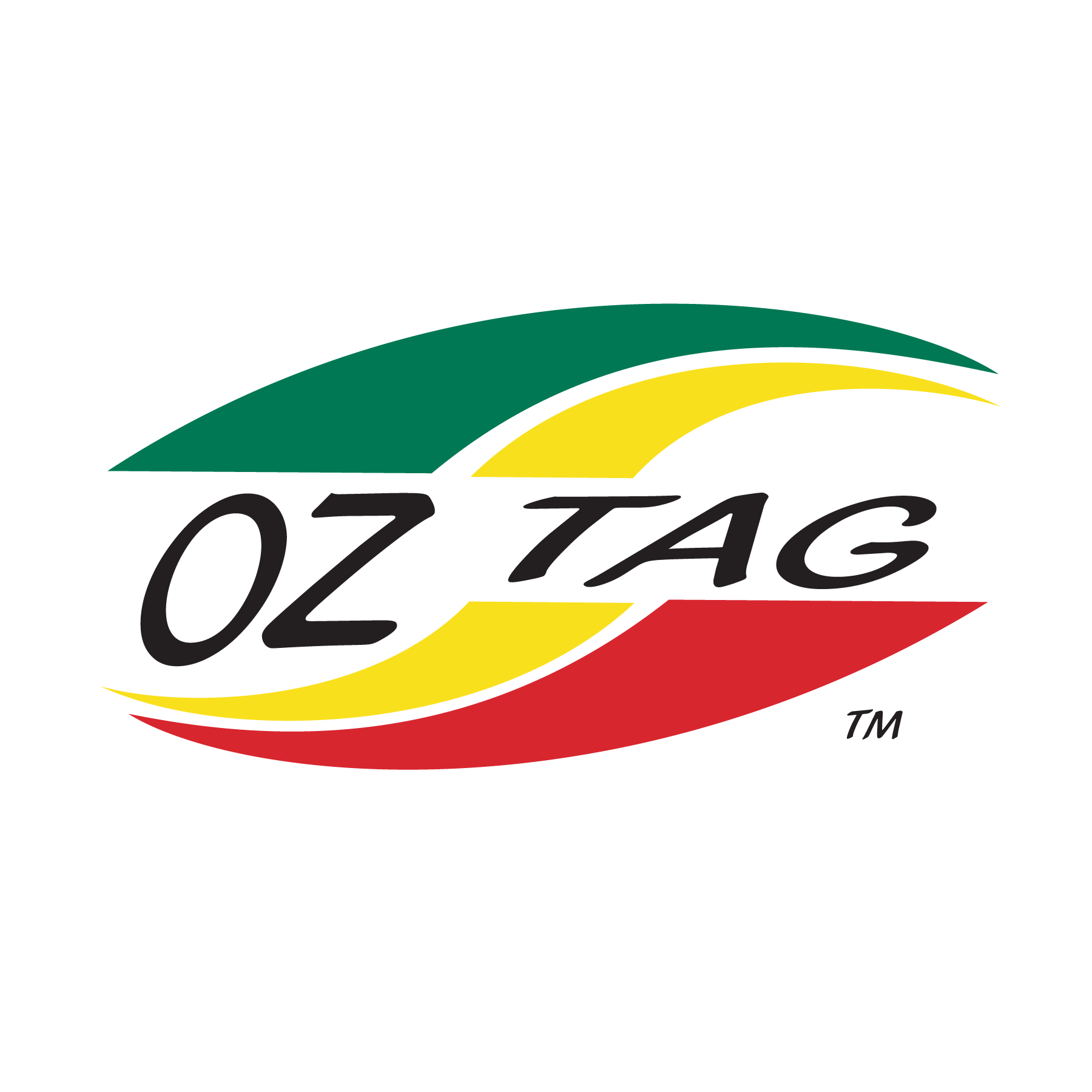 Competition InfoSummer Comp 2020/21Registration night Tuesday 8th September 2020Anzac Community Hall upper level,  6pm - 8.00pm Seniors - Summer 2020  Mixed, Womens & Mens14 Week Competition: 12 rounds + 2 weeks finals + (2 weeks of wet weather put aside)Monday Nights:  Commences 19th October 2018 Scroll down to bottom for playing calendar.Rego:  $90 per person   Provided its paid by 12th September.After the 10th Sept rego will increase to $100 per person.Shorts $30.00  Tights $30.00Steps to registration:1. Download rego form front & back.2. Attend Rego night submit form & pay for the team.  This will secure your spot. 3. If can't attend rego night, Email your form to info@oztag.com.au  4. Vicki will acknowledge receipt of your form but you will not be included in the draw until you have paid for the team.5. See below for bank details for a transfer (note surname & team) or call Lesley to pay by credit card.6. Pay by the 10th September to get the $90 rego fee.All teams need to pay in full to be included in the draw.  The draw will be released a week from the start date.No player can take the field if not registered.Payments can be made by credit card over the phone.call lesley on 0410417759 Online transferBankwestAcc Name: Engadine/Heathcote OztagBSB 302 965Acc No. 020 5327or Cash by calling into the oztag office 9am - 3pmunit 5, 181 Taren Point Road, Caringbah. (opp McDonalds)General InformationTeams may have a maximum of 8 players on the field at any time. There is no limit to the number of team members or interchanges.Teams should have at least 10 members so they have reserves, with 12 recommended.Players MUST wear official Oztag shorts & tights or cannot take the field. Shorts are available for purchase at $30.00 Teams MUST have an individually numbered shirt of the same colour for each team member by Round 3 of the competition.Teams not complying with numbered shirts will not be eligible to take the field.Teams who have an individual player without a numbered shirt must somehow be identifiable by texter or tape on the shirt.Games consist of 2 x 20 minute halves, with a 2 minute half time break.Teams receive points for each game; Win-2, Draw-1, Teams forfieting will lose 2 competition points.The season runs from October 2019 to February 2020Winners in div one will receive Premiers gear.  Runners Up will receive a prize.WET WEATHER dates 1 March, 8 MarchMonthDatesDatesOctober1926November291623  30 December714January25  February181522